Bijlage 1: Rapportage Brzo inspecties 2018 Provincie Zuid-Holland §1: InleidingDeze rapportage beschrijft eerst doel en organisatie van het toezicht op Brzo bedrijven en geeft daarna de resultaten weer van achtereenvolgens het Brzo toezicht, de naleving van de Brzo wetgeving, en de handhaving daarvan in kalenderjaar 2018 bij de Brzo bedrijven waarvoor de provincie Zuid-Holland het Wabo bevoegd gezag is. Doel en reikwijdte Brzo wetgevingHet Besluit risico's zware ongevallen (Brzo) is de Nederlandse implementatie van de Europese Seveso III richtlijn. Het Brzo integreert wet- en regelgeving op het gebied van arbeidsveiligheid, externe veiligheid en rampbestrijding in één juridisch kader. Doelstelling is het voorkomen en beheersen van zware ongevallen waarbij gevaarlijke stoffen betrokken zijn. Of een bedrijf onder de Brzo wetgeving valt, is afhankelijk van de hoeveelheid en aard van de vergunde hoeveelheid gevaarlijke stoffen die binnen het bedrijf aanwezig mogen zijn. Bedrijven boven de eerste drempelwaarde zijn lagedrempelinrichtingen en dienen onder andere een Preventiebeleid Zware Ongevallen (PBZO) op te stellen en een Veiligheidsbeheerssysteem in te richten. Bedrijven boven de tweede drempelwaarde zijn hogedrempelinrichtingen en moeten daarnaast ook een veiligheidsrapport (VR) opstellen en indienen bij de overheid.Het Brzo stelt, aanvullend op de voorschriften uit de omgevingsvergunning milieu, extra eisen aan bedrijven die op grote schaal met gevaarlijke stoffen werken. Het besluit vereist dat bedrijven zelf proactief handelen om op systematische wijze zware ongevallen te voorkomen dan wel de gevolgen ervan zoveel mogelijk te beperken. De Brzo bedrijven hebben niet alleen de verantwoordelijkheid alle benodigde maatregelen te nemen, maar dienen dit ook aantoonbaar te maken. Bedrijven zijn zelf verantwoordelijk voor het naleven van de regelgeving.In 2018 waren 396 Brzo bedrijven actief in Nederland, voor 121 bedrijven daarvan is de Provincie Zuid-Holland het Wabo bevoegd gezag. Het karakter van deze Brzo inrichtingen loopt uiteen van raffinaderijen en complexe chemische industrieën tot relatief eenvoudige opslagbedrijven voor gevaarlijke stoffen. De inspecties die de basis vormen voor de gegevens van deze rapportage zijn uitgevoerd tussen 1 januari en 31 december 2018 op grond van het Brzo 2015.Samenwerking drie bevoegde gezagen in BRZO+Vanwege de drie domeinen waarop het Brzo zich richt, kent het Brzo ook drie bevoegde gezagen die gezamenlijk opereren: de Inspectie SZW voor het toezicht op de interne of arbeidsveiligheid;de Veiligheidsregio voor het toezicht op de brandveiligheid en de rampenbestrijding;het bevoegd gezag Wabo voor het toezicht op de externe veiligheid. Om uniformiteit te waarborgen, zowel tussen de omgevingsdiensten als de verschillende inspectiepartners, is een landelijke samenwerkingsprogramma opgericht, bekend onder de naam BRZO+. De drie genoemde bevoegde gezagen participeren in het BRZO+. Tevens zijn hierbij betrokken de wettelijke adviseurs van de uitvoerende partijen zoals de waterkwaliteitsbeheerders (waterschappen en Rijkswaterstaat), het Openbaar Ministerie (OM) en de Inspectie Leefomgeving en Transport (ILT). Vanuit het BRZO+ is eveneens een ontwikkelprogramma ingericht om er bijvoorbeeld voor te zorgen dat kennis en kunde van inspecteurs op peil blijft, het landelijke toezicht door ontwikkelt, de uitvoering eenduidig is, specifieke projecten landelijk opgepakt kunnen worden en de naleving centraal wordt gemonitord.Landelijk zijn er zes Brzo omgevingsdiensten die namens het Wabo bevoegd gezag de Brzo inspecties uitvoeren. In Zuid-Holland is de beschikbare capaciteit en expertise samengebracht onder verantwoordelijkheid van de Brzo omgevingsdienst Zuid-Holland - Zeeland die ondergebracht is bij de DCMR Milieudienst Rijnmond. Deze omgevingsdienst coördineert bovendien de uitvoering van de zes Brzo-omgevingsdiensten.Communicatie en publicatie veiligheidsinformatieWat betreft communicatie en publicatie is het beleid van de Provincie Zuid-Holland erop gericht burgers actief te informeren over de risicosituatie van bedrijven met gevaarlijke stoffen. Sinds oktober 2014 worden de samenvattingen van alle Brzo inspecties gepubliceerd op de website van BRZO+ (www.brzoplus.nl). Met terugwerkende kracht zijn vervolgens ook de samenvattingen van eerdere inspecties uit 2014 gepubliceerd. De samenvattingen van de Brzo bedrijven gelegen in Rijnmond worden ook gepubliceerd op de website van Rijnmond Veilig (http://www.rijnmondveilig.nl/). Hiermee is binnen Zuid-Holland vooruitgelopen op de implementatie van de nieuwe Seveso III richtlijn (2012/18/EU) die in de vorm van een herzien Besluit risico’s zware ongevallen (Brzo2015) op 8 juli 2015 in werking is getreden. In 2014 is DCMR Milieudienst Rijnmond gestart met de publicatie van handhavingsbeschikkingen van Brzo bedrijven en bedrijven met een IPPC (Integrated Pollution Prevention and Control) installatie die valt onder categorie 4 van bijlage 1 van de Richtlijn Industriële emissies (2010/75/EU). De publicaties zijn in te zien op de website van DCMR (www.dcmr.nl/nieuws/sancties). De overige omgevingsdiensten zijn in 2015 gestart met het publiceren van deze handhavingsbeschikkingen. Informatie over risico's in de eigen woon- en werkomgeving is te vinden via de provinciale risicokaart (www.risicokaart.nl). Via de publieke website www.emissieregistratie.nl zijn de in de PRTR (Pollutant Release and Transfer Register) verslagen gerapporteerde emissies van individuele bedrijven terug te vinden. Sinds 25 juni 2018 is op de website www.brzoviewer.pzh.nl een interactieve kaartviewer beschikbaar waarmee openbare VTH informatie over Brzo inrichtingen uit de hierboven genoemde bronnen centraal en gebruiksvriendelijk wordt ontsloten. § 2: Algemene gegevens Brzo bedrijven en inspectiesDe rapportage is, overeenkomstig de landelijke ‘Monitor naleving en handhaving Brzo bedrijven 2018’ gebaseerd op de inspectiegegevens zoals die op de peildatum 1 maart 2019 vastgelegd zijn in het landelijke registratiesysteem, de Gemeenschappelijke Inspectieruimte (GIR). De resultaten van de uitgevoerde Brzo inspecties worden uniform vastgelegd in GIR. Aan de hand van informatie uit deze database ontstaat een actueel beeld van de naleving en de handhaving. Deze informatie wordt door de bevoegde gezagen gebruikt voor het waarnemen van trends, het sturing geven aan uitvoering en beleidsontwikkeling, en voor de programmering van inspecties. Verder wordt de informatie gebruikt voor het samenstellen van de landelijke Brzo Monitor van het BRZO+ die sinds 2014 als onderdeel van de jaarlijkse Staat van de Veiligheid wordt aangeboden aan de ministers van Veiligheid en Justitie en Sociale Zaken en Werkgelegenheid en de staatssecretaris van Infrastructuur en Milieu.In 2018 waren er 121 actieve Brzo bedrijven in Zuid-Holland waarvoor de provincie Zuid-Holland het Wabo bevoegd gezag was. Van deze bedrijven valt 28% in de sector van bulkchemie en 47% zijn handel- en distributiebedrijven. De overige bedrijven vallen in de categorieën petrochemie, fijnchemie, afval, overslag en transport, rubber- en kunststofproductie, energie en overig. Van de 121 bedrijven vallen 92 bedrijven onder de hoge drempelwaarde uit het Brzo en 29 onder de lage drempelwaarde. Uitvoering Brzo inspectiesDe inspecties worden uitgevoerd om te controleren of de bedrijven zich houden aan de regels van het Brzo. Een Brzo inspectie wordt in gelijkwaardige samenwerking tussen de drie bevoegde gezagen en in een aantal gevallen met de waterkwaliteitsbeheerder (waterschap of Rijkswaterstaat) uitgevoerd. Gezamenlijk vormen zij één inspectieteam waarbij het Wabo bevoegd gezag veelal een coördinerende rol vervult. Het team werkt samen in de voorbereiding, uitvoering (bedrijfsbezoek), afronding en verslaglegging van de inspectie. De inspectie wordt uitgevoerd aan de hand van een landelijk uniforme inspectiemethodiek om een ‘level playing field’ voor de bedrijven te creëren. De gerapporteerde overtredingen betreft het totaal aan overtredingen voor alle drie de bevoegde gezagen. De planmatige inspecties worden in de regel aangekondigd, dit mede gezien de noodzakelijke aanwezigheid van management en andere sleutelfiguren binnen het te inspecteren bedrijf. Welke bedrijfsonderdelen en op welke thema’s geïnspecteerd gaat worden, wordt niet van tevoren aangekondigd. Sinds 2013 worden in aanvulling op de geplande inspecties ook onaangekondigde Brzo inspecties uitgevoerd, zowel binnen als buiten kantooruren. Op deze manier wordt een zo realistisch mogelijk beeld verkregen van de feitelijke naleving bij een bedrijf. Conform de Nota VTH 2018-2021 wordt bij Brzo inspecties tevens de veiligheidscultuur beoordeeld. Het ontbreken van een goede veiligheidscultuur is echter geen overtreding van een wettelijk voorschrift waarop rechtstreeks kan worden gehandhaafd. Het slecht scoren op veiligheidscultuur leidt via risicogericht toezicht wel tot een daarop afgestemde intensiteit van het toezicht. Naast de beschreven Brzo inspecties bij bedrijven die vallen onder de reikwijdte van het Brzo wordt door het bevoegd gezag Wabo ook toezicht gehouden op het voldoen aan de meer gedetailleerde middel- en doelvoorschriften uit de omgevingsvergunning milieu en het Activiteitenbesluit. Deze inspecties vinden in de regel onaangekondigd plaats. De resultaten hiervan maken geen onderdeel uit van bijgaande rapportage, hierover wordt met indicatoren als toezichtsdichtheid en naleefgedrag gerapporteerd in de provinciale begroting en jaarrekening. Uitgevoerde inspectiesIn 2018 waren Gedeputeerde Staten het Wabo bevoegd gezag voor 121 actieve Brzo inrichtingen in Zuid-Holland. Bij 120 bedrijven is in 2018 een reguliere inspectie in het kader van het Brzo uitgevoerd (99%). Eén bedrijf valt pas sinds najaar 2018 onder de reikwijdte van de Brzo wetgeving en is voor het eerst begin 2019 geïnspecteerd. De Brzo Veiligheidsregio Zuid-West heeft aan 90% van de reguliere Brzo inspecties deelgenomen en de deelname van de Inspectie SZW bedroeg 53%. Naast de geplande Brzo inspecties zijn door de bevoegde gezagen in totaal 34 onaangekondigde inspecties uitgevoerd. Verder wordt door het Wabo bevoegd gezag bij alle Brzo bedrijven tevens ten minste jaarlijks een controle op het voldoen aan de voorschriften uit de omgevingsvergunning uitgevoerd. Deze Wabo controle wordt in de regel onaangekondigd uitgevoerd.InspectieonderwerpenAlle Brzo bedrijven zijn verplicht een goed functionerend veiligheidsbeheerssysteem te hebben. Het systeem moet borgen dat de kans op een ongeval, als gevolg van de aanwezigheid van gevaarlijke stoffen en de mogelijke gevolgen daarvan zoveel mogelijk worden beperkt. Naast de fysieke inspecties aan installaties bij de bedrijven is het inspecteren van het functioneren van het veiligheidsbeheerssysteem (VBS) een essentieel onderdeel van Brzo inspecties. Het VBS bestaat uit acht vaste elementen. Daarnaast kan op andere thema’s worden geïnspecteerd, zoals PBZO (preventiebeleid zware ongevallen), veroudering van installaties (‘ageing’), ATEX (bescherming tegen explosiegevaar), de aanwezigheid van stoffenlijsten, brandveiligheid en tankopslag. Het inspectieteam bepaalt welk deel van het VBS zal worden geïnspecteerd. Deze keus wordt per bedrijf gemaakt op grond van de nalevinggeschiedenis van het bedrijf en de aspecten die bij een vorige inspectie zijn beoordeeld.In de programmatische opzet van de Brzo inspecties wordt per bedrijf per jaar bepaald welke onderdelen worden geïnspecteerd. Voor elk bedrijf wordt een meerjaren-inspectieplan opgesteld. Dit plan bevat de inspectiethema’s voor het betreffende bedrijf over een periode van vijf jaar. Binnen de vijfjaarcyclus moeten alle VBS-elementen ten minste eenmaal zijn beoordeeld. Tijdens de inspecties in 2018 zijn 586 onderwerpen en thema’s beoordeeld. Er is bovengemiddeld aandacht besteed aan de VBS-elementen ii ‘De identificatie en de beoordeling van de gevaren van zware ongevallen’ (67 keer), iii: ‘controle op de uitvoering’ (92 keer) en vi ‘Het toezicht op de prestaties’ (63 keer). Omdat in 2017 heel intensief is gecontroleerd op het aspect ‘ageing’ (veroudering) is dit in 2018 minder vaak beoordeeld. Tabel 1: Provinciale Brzo bedrijven met indeling naar bedrijvigheid (status 1 maart 2019)Figuur 1: Brzo bedrijven uitgesplitst naar bedrijfstak (peildatum 1 maart 2019)Tabel 2: Aantal en percentage geïnspecteerde bedrijven in 2018Tabel 3: Deelname aantal reguliere Brzo inspecties per toezichthouder§ 2: Naleving door bedrijven in 2018Bij 44% van de 120 geïnspecteerde Brzo bedrijven is tijdens de jaarlijkse Brzo inspectie geen enkele overtreding van de Brzo wetgeving geconstateerd. Bij 39% van de bedrijven zijn alleen overtredingen in de lichtste categorie 3 (zeer geringe dreiging) vastgesteld en bij 17% van de bedrijven zijn één of meerdere overtredingen in categorie 2 of in categorie 2 en 3 geconstateerd.Door geen van de drie samenwerkende bevoegde gezagen is in 2018 een overtreding in categorie 1 (onmiddellijke dreiging) vastgesteld. In de rapportage zijn de belangrijkste resultaten uit het jaar 2018 vergeleken met de voorgaande jaren vanaf 2014. Ten opzichte van het voorgaande jaar 2017 is het aantal bedrijven waar geen enkele overtreding is geconstateerd, gedaald van 47% naar 44%. Het percentage bedrijven met geen of uitsluitend overtredingen in de lichtste categorie 3 is met 83% onveranderd ten opzichte van 2017. Elke geconstateerde overtreding krijgt een bij de zwaarte van de overtreding passende reactie conform de Landelijke Handhavingstrategie Brzo. Overtredingen worden daartoe, conform een landelijk afgestemde indeling, naar ernst onderverdeeld in drie categorieën:Categorie 1: Zwaar - Onmiddellijke dreiging van een zwaar ongevalVoorbeelden hiervan zijn dat er geen beschermingsmiddelen beschikbaar zijn om veilig te kunnen werken of de afwezigheid van een goed protocol om gas-alarm te controleren. Interventie: direct ingrijpen met zwaarste sanctie(s), werkzaamheden stilleggen en aanvang werk pas toestaan als adequate (nood)maatregelen zijn getroffen. Geen hersteltermijn. Categorie 2: Middelzwaar - Geen onmiddellijke dreiging van een zwaar ongeval, onvoldoende maatregelen getroffenVoorbeelden hiervan zijn het niet volgen van veiligheidsaanwijzingen op de daarvoor aanwezige formulieren of het niet kunnen aantonen dat er voldoende onderhoud is gepleegd aan bijvoorbeeld opslagtanks. Interventie: herstel afdwingen met zware tot middelzware sanctie(s) binnen gepaste hersteltermijn. Categorie 3: Licht - Zeer geringe dreiging van een zwaar ongevalMeestal betreft het hier administratieve tekortkomingen zoals formulieren die niet goed of volledig zijn ingevuld of niet goed vastgelegde criteria voor het uitvoeren van veiligheidsstudies. Interventie: Herstel afdwingen met lichtere sanctie(s)1 binnen redelijke hersteltermijn.In totaal zijn bij de in 2018 uitgevoerde Brzo inspecties 586 onderwerpen en thema’s beoordeeld. waarbij 243 overtredingen zijn geregistreerd. Hiervan vielen er 210 overtredingen in de lichtste categorie 3 (zeer geringe dreiging van een zwaar ongeval). Verhoudingsgewijs zijn de meeste overtredingen vastgesteld bij de beoordeling van het onderwerp ATEX (explosieveiligheid). De ATEX-richtlijnen schrijven voor waaraan alle arbeidsmiddelen en werkplekken in explosiegevaarlijke omgevingen moeten voldoen om veilig te kunnen werken. De controle hierop is primair de verantwoordelijkheid van de Inspectie SZW. Tabel 4: Indeling Brzo bedrijven naar naleefgedragFiguur 2: Indeling Brzo bedrijven naar naleefgedragTabel 5: Uitsplitsing van de overtredingen naar ernst in 2017Tabel 6: Aantal geïnspecteerde bedrijven en het totaal aan overtredingen per branche met een uitsplitsing naar ernst van de overtredingFiguur 3: Totaal aantal beoordelingen (586) uitgesplitst naar ernst van de bevindingTabel 7: Aantal beoordeelde VBS elementen en andere thema’s en het aantal overtredingen daaropTabel 8: Toelichting VBS-elementen volgens Brzo 2015Figuur 4: Beoordelingen en overtredingen op de VBS-elementen en andere thema’s in 2018§ 3: HandhavingMet ingang van 1 januari 2014 werken de inspectiepartners landelijk volgens een gezamenlijk vastgestelde handhavingsstrategie. Dit betekent dat geconstateerde overtredingen systematisch naar ernst ingedeeld worden en voor overtredingen van dezelfde zwaarte landelijk dezelfde sanctiemiddelen worden ingezet. Elke geconstateerde overtreding krijgt een bij de zwaarte van de overtreding passende reactie conform de Landelijke Handhavingsstrategie Brzo.De samenwerkende inspectiepartners maken gezamenlijk een afspraak door welk bevoegd gezag de handhaving wordt ingezet en met welk handhavingsmiddel. Dit hangt af van het onderwerp, de ernst van de overtreding en de effectiviteit van de wettelijke mogelijkheden die elk bevoegde gezag tot zijn beschikking heeft. Tabel 9: Handhavingsinstrumenten volgens Landelijke Handhavingsstrategie Brzo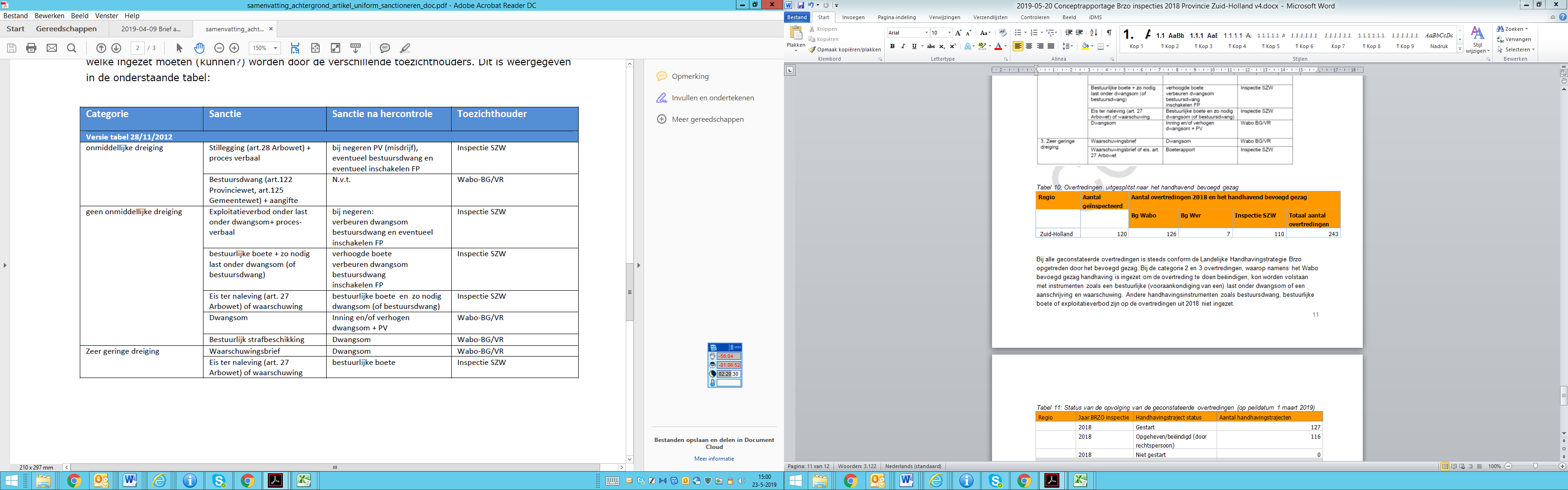 Tabel 10: Overtredingen uitgesplitst naar het handhavend bevoegd gezagBij alle geconstateerde overtredingen is steeds conform de Landelijke Handhavingstrategie Brzo opgetreden door het bevoegd gezag. Bij de categorie 2 en 3 overtredingen, waarop namens het Wabo bevoegd gezag handhaving is ingezet om de overtreding te doen beëindigen, kon worden volstaan met instrumenten zoals een bestuurlijke (vooraankondiging van een) last onder dwangsom of een aanschrijving en waarschuwing. Andere handhavingsinstrumenten zoals bestuursdwang, bestuurlijke boete of exploitatieverbod zijn op de overtredingen uit 2018 niet ingezet. Tabel 11: Status van de opvolging van de geconstateerde overtredingen (op peildatum 1 maart 2019)Van de 243 in 2018 geconstateerde overtredingen waren er op peildatum 1 maart 2018 door interventie van de toezichthouders 116 opgeheven. Voor de resterende overtredingen geldt ofwel dat de termijn om de overtreding ongedaan te maken nog niet is overschreden ofwel dat handhaving zal worden doorgezet totdat de overtreding is opgeheven. Bij een aantal overtredingen is het niet nodig geweest om over te gaan tot handhaving omdat de overtreding nog tijdens de inspectie is opgeheven. In dat geval wordt de overtreding wel geregistreerd. BedrijfstakAantal bedrijvenPercentage bedrijvenBulkchemie3428%Petrochemie54%Rubber en Kunststof43%Fijnchemie33%Energie33%Afval22%Handel en distributie5747%Overslag en transport97%Overig43%Totaal121100%Type bedrijfAantal bedrijvenAantal bedrijven geïnspecteerdPercentage bedrijven geïnspecteerdHoge drempel (voorheen VR inr.)929199%Lage drempel (voorheen PBZO inr.)1919100%Totaal12112099%1Aantal Brzo inrichtingenAantal uitgevoerde inspectiesdeelname door toezichthouder Wabodeelname door toezichthouder Inspectie SZWdeelname door toezichthouder Veiligheidsregio (Wvr)deelname door adviseur Waterwet121120199%153%90%23%Indeling geïnspecteerde bedrijven naar zwaarte van de geconstateerde overtredingenAantal(2018)%2018%2017%2016%2015%2014Geen overtredingen5344%47%32%46%45%Uitsluitend overtredingen in categorie 3 (zeer geringe dreiging)4739%36%44%40%24%Een of meerdere overtredingen in categorie 2 of in categorie 2 en 3 (zeer geringe en verhoogde dreiging)2017%16%24%12%24%Minimaal 1 overtreding in categorie 1 (onmiddellijke dreiging)00%0%1%2%7%Totaal120100%99%101%1100%100%Categorie overtredingAantal 2018%2018% 2017% 2016% 2015% 2014Aantal beoordeelde VBS-elementen5860: Geen overtreding3431: Onmiddellijke dreiging zwaar ongeval00%0%0,4%2%3%2: Geen onmiddellijke dreiging zwaar ongeval3314%14%25,4%25%23%3: Zeer geringe dreiging zwaar ongeval21086%86%74,173%74%Totaal 243100%100%99,9%1100%100%BedrijvigheidAantal geïnspecteerdAantal bedrijven met overtredingenTotaal aantal overtredingenAantal overtredingen 2018 per categorie ernstAantal overtredingen 2018 per categorie ernstAantal overtredingen 2018 per categorie ernstBedrijvigheidAantal geïnspecteerdAantal bedrijven met overtredingenTotaal aantal overtredingen1: Onmiddellijke dreiging zwaar ongeval2:Geen onmiddellijke dreiging zwaar ongeval3:Zeer geringe dreiging zwaar ongeval01 Bulkchemie3419580104802 Petrochemie541102903 Rubber en Kunststof4411011004 Fijnchemie2211001105 Energie30000007 Afval21402208 Handel en distributie573012201410809 Overslag en transport95230320Overig423012Totaal12067243033210OnderwerpAantal beoordelingen 2018Aantal overtredingen 2018PBZO237vbs-a31vbs-i426vbs-ii6733vbs-iii9254vbs-iv3513vbs-v5614vbs-vi6316vbs-vii4710ATEX(explosieveiligheid)1828Bedrijfsbrandweer102Maatregelen2113Wabo/Milieu112Ageing122Restcategorie, divers8642Totaal586243VBS Veiligheidsbeheerssysteem dat dient ter uitvoering en ter vaststelling van het Preventiebeleid Zware Ongevallen.VBS-elementenHet VBS bestaat uit zeven elementen (VBS i t/m vii) en een onderdeel waarin de koppeling wordt beschreven tussen het algemene beheerssysteem, het VBS en het preventiebeleid (VBS-a).VBS-a Die onderdelen van het algemene beheerssysteem waartoe de organisatorische structuur, de verantwoordelijkheden, de gebruiken, de procedures, de procedés en de hulpmiddelen behoren welke het mogelijk maken het beleid ter voorkoming van zware ongevallen te bepalen en uit te voeren.VBS-iDe organisatie en het personeel VBS-ii De identificatie en de beoordeling van de gevaren van zware ongevallenVBS-iiiDe controle op de exploitatieVBS-ivDe wijze waarop wordt gehandeld bij wijzigingenVBS-vDe planning voor noodsituatiesVBS-viHet toezicht op de prestatiesVBS-viiControle en analyseRegioAantal  geïnspecteerdAantal overtredingen 2018 en het handhavend bevoegd gezagAantal overtredingen 2018 en het handhavend bevoegd gezagAantal overtredingen 2018 en het handhavend bevoegd gezagAantal overtredingen 2018 en het handhavend bevoegd gezagBg WaboBg WvrInspectie SZWTotaal aantal overtredingen Zuid-Holland1201267110243Regio Jaar BRZO inspectieHandhavingstraject statusAantal handhavingstrajecten2018Gestart1272018Opgeheven/beëindigd (door rechtspersoon)1162018Niet gestart0Zuid-HollandZuid-HollandZuid-Holland243